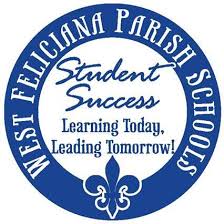 Bains Lower Elementary SchoolRegistration InformationIf your child is starting Pre-Kindergarten, and you are a…Homeowner-You are required to provide the following: Proofs of Residence-Two electric bills (previous two months)- No disconnect noticesMortgage bill, property tax will physical address or homestead exemptionPhoto ID with current addressImmunization RecordBirth CertificateSocial Security CardProof of Income Living with a relative or someone else-You are required to provide the following:Proofs of Residence-Property tax, homestead exemption, or current lease of the person you are staying with.  If the person you are staying with is leasing, your name and your child’s name must be on the lease.  Date of lease should include the current school year.Two electric bills (previous two months)- No disconnect noticesPhoto ID of parent AND homeowner.  Both IDs must match the address where they reside.Notarized Affidavit of ResidencyMust be approved by Director of Student Services:  Mrs. Chatman at SBOImmunization RecordBirth CertificateSocial Security CardProof of Income Rent or Lease home-You are required to provide the following:Proofs of Residence-Current lease- Child’s name must be on lease.Two electric bills (previous two months)- No disconnect noticesPhoto ID with current address.  Must be approved by Director of Student Services:  Mrs. Chatman at SBOImmunization RecordBirth CertificateSocial Security CardProof of Income If your child is starting Kindergarten or First Grade, and you are a…Homeowner-You are required to provide the following: Proofs of Residence-Two electric bills (previous two months)- No disconnect noticesMortgage bill, property tax will physical address or homestead exemptionPhoto ID with current addressImmunization RecordBirth CertificateSocial Security CardProof of Income Living with a relative or someone else-You are required to provide the following:Proofs of Residence-Property tax, homestead exemption, or current lease of the person you are staying with.  If the person you are staying with is leasing, your name and your child’s name must be on the lease.  Date of lease should include the current school year.Two electric bills (previous two months)- No disconnect noticesPhoto ID of parent AND homeowner.  Both IDs must match the address where they reside.Parent must have at least one additional document with a current address where they reside.Notarized Affidavit of ResidencyMust be approved by Director of Student Services:  Mrs. Chatman at SBOImmunization RecordBirth CertificateSocial Security CardRent or Lease home-You are required to provide the following:Proofs of Residence-Current lease- Child’s name must be on lease.Two electric bills (previous two months)- No disconnect noticesPhoto ID with current address.  Must be approved by Director of Student Services:  Mrs. Chatman at SBOImmunization RecordBirth CertificateSocial Security Card